GOUR MAHAVIDYALAYADepartment of Food & NutritionACCREDITED BY NAAC (2nd Cycle) B+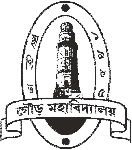 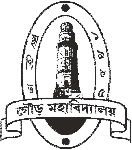 EXAMINATION NOTICEMrs. Jhimli BanerjeeSACT-I,Dept. of Food & Nutrition,Gour Mahavidyalaya, Mangalbari, MaldaYEAR / SEMESTER1st SemHons1st SemHonsDate11/3/2112/3/21Time1.00pm1.00pmPaperDC1DC2SyllabusUnit -AllUnit -All